Ukas ord.Ordene skal være mer, etter, for, hadde, et.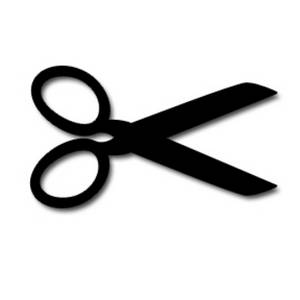 Bokstaver til ukas ord.Hvilken bokstav mangler?